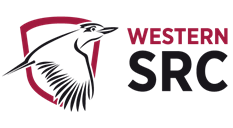 STUDENT REPRESENTATIVE COUNCILMONTHLY MEMBER REPORTSDecember 2021PRESIDENT: ALANNAH HADERNot submitted VICE-PRESIDENT EDUCATION (UNDERGRADUATE): CURRENTLY VACANTVICE-PRESIDENT EDUCATION (POST-GRADUATE): CURRENTLY VACANTVICE-PRESIDENT ACTIVITIES: CAMERON CHESTERSI have undertaken training, I have engaged with student club leaders and also am currently running an event with half a dozen clubs as co-hosts, have engages with SRC members and other relevant students relating to events and initiatives and clubs, checked to ensure all events are on WesternLife as they are scheduled, have been sending out uni-wide email to students regarding important events and initiatives, have answered any questions about budget or event schedules, have answered or discussed the budget at SRC members, invoices and payments have been largely left to Grant, have advised the SRC on financial strategy, engaged well with relevant staff, have handled budget request queries and similar, and have engaged with relevant members of committees.I also have worked with SRC members on their initiatives, helped secure their funding, and have most recently organised the huge Taste Tours initiatives which has been a resounding success.The Taste tours that I have organised have been a lot of fun. It costs just under $13k and allowed 165 students to experience Lebanese, Vietnamese, and Bankstown culture like they never have before. It costs students $10 down from $85 and all the feedback was positive. We will definitely aim to do this again but with 200 students next year with the merrylands Afghan/Syria tour. We also have a $10K Christmas picnic/secret santa planned for December and a $5k League of Legends eSports Tournament for the end of November which is very exciting too.GENERAL SECRETARY: SARAH CUPITT
Circulated SRC member reports for November and the agenda for the upcoming November meeting, re-attached the unconfirmed minutes for the October meeting and uploaded all relevant documents to the Teams channelChecked in with reps for availability updates for future meetings/training including work roster updates, summer class schedules, summer/holiday plans etc.Shared the survey regarding the dangers/hazards associated with the Pemberton Street and Victoria Road crossings on their commute to university for Sharmin on SRC socials, FB, IG and Western LifeSRC November Exec Meeting Agenda - with amended addition for GrantPosted about The Future of Sustainability Panel + Networking World Cafe on SRC socialsIn progress - WHMB article about WSU’s mental health campaign, champions, strategy etc. Corresponded with Tanya re: SSAF landing page navigation and updatesCorresponded with Dianne Smith regarding student diary for 2022 academic timelineAsked on behalf of the Nov SRC meeting (action item) to Grant if there was a deadline for officers to reply to the email for payments etc., so we can work out how much approx. will not be spent from the allocated 42k (I think so far it's around 12k to be spent) - possibly Cam can add leftover funding to his flying minute for the secret Santa event.Corresponded with Aditi Mahajan on western life regarding a missing gift card for the SRC study steam event hosted by DashCorresponded with Zeinab Saleh re: taste tour promo from Daniel Jantos and let Cam know since she was under the impression registrations hadn’t sold outCorresponded with Javid Mohammadi regarding the free parking on campus for the remainder of 2021 that I posted on SRC socials back in JulySuggested to reschedule the meeting for bringing relevant macro student issues to Senate and to invite the entire SRC teamVoted in the flying minutes to allocate $5,000 to the League of Legends eSports Tournament event hosted by Cameron VPA and co-hosted by various student clubsPosted about the 5 EOIs for the SRC on socials, FB, IG and Western LifeCorresponded with Nikita Deo and cc'd the student publications team so they can assist with her enquiry about EOIs for editors from SeptemberCorresponded with Zeinab Saleh re: 10k Secret Santa event for para southPromoted the Cross-Collegiate Cocktails 2021 for nursing students at WSU, UTS and USYD on the SRC socials, FB, IG and Western LifeCirculated the November Meeting Unconfirmed Minutes 25/11 with Alannah reviewing them beforehand, also sent the team a link to the zoom recording of the meetingVoted for Student Representative Council Casual Vacancies Nov 2021Finalist of the WSISA Logo Design CompetitionUploaded approved October minutes, November agenda and November member reports to the SRC websiteMeetings:
Meeting with Christina to discuss the editing and style guide of the student community cookbook submissions and stories - 10/11/2021The Community Kitchen - Cook and Connect - 10/11/2021Virtual LEAD Completion Ceremony - 17/11/2021Student Community Leaders Celebration (Collaboration Award) - 17/11/2021SRC November Monthly Meeting - 19/11/2021SRC Podcast with Bakar and Richard - 23/11/2021MHWB Champions Meeting - 24/11/2021NOV Exec meeting - 24/11/2021WSU PsychSoc & Headspace Panel Event - 24/11/2021NOWSA Conference 2021Plans for the rest of 2021:Collate and circulate December member reports, agenda and minutesAttend a market research discussion for WSU students 06/12/2021Finish WHMB article about WSU’s mental health campaign, champions, strategy etc. Organise a budget committee meeting to discuss expenditure for 2022Attending a meeting on the 2nd of December to discuss ideas regarding the collaboration of students on the different committeesStart planning Gen Sec handover and SRC meeting/training dates for 2022 and follow up with rep availabilities for next yearMHWB Champions Meeting - 08/12/2021NSW Ombudsman Training | SRC & Editors - 10/12/2021SRC December Monthly Meeting - 10/12/2021Upload Dec agenda, reports and minutes to the SRC websiteHear back from the online student team about filming says for student experience videos (they’re waiting to hear back from grad students first)[STUDENT REP] DISCUSSION FOR INVOLVEMENT LOBBYING SRC & OTHER MECHANISMS TO STAY INVOLVED - 11/01/2022RESIDENTIAL STUDENTS REPRESENTATIVE: SHARMIN SABAMeetings15/11/21 – Had a meeting with Grant (Student Voice)Touched bases with him regarding the issue of spelling and format errors in exam paper, as well as heavily westernized concepts that create barriers of understanding for International Students - BEHV2005 (Spring 2021) Human Learning; School of Psychology (detailed in action plan 2)19/11/21 – Attended SRC November meeting10/12/21 – Will be attending SRC December meetingTrainingsOn-Going Training: Psychological First Aid Training (due date 17th December)10/12/2021 - NSW Ombudsman TrainingStudent events attended:The purpose of attending the events is to interact more with students. I could attend only a few events due to my exams, but I plan to attend a lot more during SUMMER.10/11/21 – The community kitchen – Cook and Connect17/11/21 – Student Community Leader’s CelebrationAction Plans:I applied to become a student leader with the agenda of the being the voice of students and advocating for their issues. Therefore, after being appointed as the Residential Representative, I mainly focussed on the issues that the students might be facing and consequently working towards bringing a change. The followings are what I have been working on:Current Action Plan 1 (Ongoing):Some of the residential students of Parramatta CLV have bought up an issue regarding the lack of Zebra Crossing (across Pemberton Street) and Pedestrian Crossing (across Victoria Road). Students living in the CLV have to cross both the roads on a regular basis, and they do so with extreme risks. Additionally, the curvature of the Pemberton Street makes it even more hazardous since it obstructs vision of moving vehicles. With Mehwish’s help, I have already set up a survey to understand the scale of this issue. In terms of ensuring that the survey reaches most students:I have posted the survey link on WesternLifeI have asked Sarah to post it in all relevant social media pages handled by SRC. I have asked the management of the Parramatta CLV to spread the survey link among all residential students by emailing them and posting the links on the relevant Parramatta CLV social media pages and groups. (However, the management took an entire week to do so. I had to email them again to ensure that the work is done. My plan got delayed by a week due to this).I have also asked Razin (Parramatta South Representative) and Mohammad (Parramatta City Representative) to share the survey link in their relevant campus groups, since the survey also targets non-residential students who visit Parramatta CLV.With the next few weeks, I plan to do the following:Spread the survey link as much as possible to get enough responsesOnce, I receive enough responses, I will be compile the data and students’ feedback in a documentI will then be sending the document to the Parramatta City Council and all the relevant authorities who are in charge of installing road crossings.I will also be discussing with Grant whether I can send the document to any authorities from the university.Action Plan 2Some students have raised the issue of spelling and format errors in their examination, as well as heavily westernized concepts that create barriers of understanding for International Students [BEHV2005 (Spring 2021) Human Learning; School of Psychology]. I have touched bases with Grant about this, and I will be mentioning and discussing this with the leaders in our next meeting. I have already put this as an agenda item for the next SRC meeting (December meeting) and the plan is to hand over this matter to the VPU (Vice President-Undergraduate) for further investigation. I will not be advocating for this, since this does not fall under my role as I am the residential representative, so I believe the VPU will be more suited to carry out this responsibility. However, I have already mentioned this issue to the Unit Coordinator, W’SUP and the DEAN of the School of Psychology.Additional NotesI have helped other representatives with promoting their events, and will continue to do. I believe that way we can encourage and approach more students to join the student events. I have helped promote Mate’s Corner and Award-Winning-Food-Experience (Taste Tours) through social media. I also try to promote SRC events as much as possible via social media.INTERNATIONAL STUDENTS REPRESENTATIVE: LOORE MURAVU  I have attended SRC strategic meetings which assisted to boost my confidence as a leader and be able to advocate for my student community. I have managed to organise a meeting with SRC working group for international student collective, where other SRC members shared their experiences and how they managed to create an active collective group. I have also attended OISH meetings to plan about the international student concession card campaign for NSW. During SRC meetings, I have advocated for international student and listen to critical feedback form my team. I have attended WSISA transition to collective meeting, to support international students and respond to questions alongside with the host Grant. I have contributed to the student community and international students by organising data packs for students. With the help of my fellow SRC team, managed to draft Data Packs EOI and posted on Western Life for students to submit their expression of interest. However due to less time, the project has been placed on hold awaiting to resume next year. Self-reflection: Planning the data packs project very late has blocked my ability to make this project a success this year and I feel I have failed the international student community as I promoted the project with the objective of fulfilling it this year. Therefore in the future , I plan to be more organised and manage time to avoid delays and set-backs.Meetings attended:4/11/21- Partly attended SRC strategy session #45/11/21- Attended OISH meeting with Sydney Community Forum regarding international student concession card campaign.12/11/21- Attended briefing meeting regarding traveling concessions for international students by Sydney community Forum and OISHWOMEN’S REPRESENTATIVE: ROSINA ARMSTRONG-MENSAHAttended the virtual celebration of international children’s day (Raise the age of criminal responsibility) on the 27th October 2021Based on my last report I am updating regarding my meeting on the 2nd November 2021 with a student who wanted to collaborate with the collective on Share the dignity project. This project unfortunately cannot happen due to time limit in getting resource together before the send out date and the participation of people since campuses seem quiet this period. This will still be left on the collective list to do way forward with a solid plan and preparation.I joined the Western Sydney University SRC Strategy session 4 on the 4th November 2021Student community leader’s celebration on the 17th November 2021Post COP26 debrief discussion 18th November 2021Attended SRC monthly for 19th November 2021Student leaders forum planning session 23rd November 2021Inclusive communities thank you and recognition lunch at Campbelltown campus 24th November 2021Have been contacting Grant and NOWSA team about Western Sydney University involvement in this year’s conference which is starting from 29th November to the 2nd December 2021.The collective team make it possible to meet at least once a month whether through formal or informal way. We constantly communicate with Daniel and Marissa for support. A motive of our recent meeting was about the collective ToR and our upcoming EOI for our vacant officer rolesQUEER REPRESENTATIVE: RANNIE SINGHNot submitted FIRST NATIONS REPRESENTATIVE: TIFFANY SHARPEFor the month of November and December, I feel that I adequately fulfilled my role as the First Nations Representative, and I’ll continue to fulfil my role. I have been actively engaging amongst the SRC student leaders and taking initiatives of being supportive by working as a team. I continue thriving in my leadership skills and creating new opportunities.Meetings:November 17: SRC Secret Santa Picnic Planning Meeting #2November 26: SRC Secret Santa Picnic Planning Meeting #3November 29: Student Events Semester One, 2022 Planning – Bankstown CampusDecember 7: Discussion of the logo design for the Indigenous Student Council – meeting with Daniel Krivacic and Meg FlavellTraining:November 18 – 19: Rhythm2Recovery Facilitator TrainingEvents:November 17: Virtual LEAD Completion CeremonyNovember 17: Student Community Leaders CelebrationNovember 29 – December 2: Successful scholarship applicant and Online attendance to the DUSA NOWSA Conference 2021 – Choose to ChallengeDecember 1: Volunteering at Giving Day Walk 2021 – ParramattaVolunteer Role: Check-In AssistantVolunteer Position: Checkpoint 4 - Hassall Street (Engineering Innovation Hub)Shift Time: 9.30am to 2.00pmSite Manager: Lisa MorissetDecember 3: End of Year Lunch Party – Peachtree HotelDecember 9: SRC Secret Santa Picnic – Parramatta South CampusDecember 9: Yarramundi 2021Upcoming Meeting/Training:December 10: NSW Ombudsman Training – Mandatory training for all SRC and EditorsDecember 10: SRC December MeetingDecember 16: SRC Secret Santa Picnic – Campbelltown CampusDISABILITY REPRESENTATIVE: ROBERT REEDI FEEL THAT I HAVE ADEQUATELY UNDERTAKEN THE ROLES AND RESPONSIBILITIES OF MY ROLE DURING THIS PERIOD BY:Engaging students and student leaders in a discussion around relevant issues in the UniversityPresenting Disabled Students Issues at meetings of the SRC and being the voice of the Disabled Student Population at Western Sydney UniversityChairing various sub-committees of the SRC as per Schedule of Student Representative bodies and the actions resolutions of the SRCUndertaking training to fulfil their roleMates Corner Session 2 – November 9thOISH Follow Up Discussion Panel – November 12thMates Corner Session 3 – November 16thToR Meeting - November 17thSecret Santa Planning Meeting – November 17thDisability Collective, Equity and Diversity & Wellbeing Meeting – November 18th International  Day for Persons with Disability schedule for December 5thSRC Meeting - November 19thMates Corner Session 4 – November 23rdParents& Carers Working Group – November 25thPrograms to increase security for learning for both parents and carersGreater recognition for carers at WSU by actually working with carersWorkshop: Helping students with disability from culturally and linguistically diverse backgrounds with Centre for Disability Law – November 25thSecret Santa Planning Session 2 – November 26thPlanning Day Semester 1, 2022 Strategy Session – November 29thMates Corner Session 5 – November 30thDistribution of November Disability Collective Newsletter – November 30th ETHNO-CULTURAL REPRESENTATIVE: CRYSTAL RAMMeeting Attendance 01/12/2021 Giving Day with Vice Chancellor01/12/2021 President Handover with Natasha Ferrer10/12/2021 SRC MeetingAs the ethnocultural representative, I will continue in my efforts to partake and report the needs of students across all fields on and off campus. As the representative I believe it is anticipated that I strengthen student voice and increase participation in activities which are currently online. I plan to organise regular zoom trivia/ kahoot meetings for students that allow a chance for the students of various communities to grow and develop.  Since being elected I have sustained effort to support and advance networks as well as partnerships with individuals, groups, clubs, and offices which are working towards the same otherwise similar objectives such as the Provost Committees where we will be working alongside with the Inclusive Communities Coordinator. This will assist to leverage our capacities and resources, as well as to avoid duplication of activities and meetings, especially with university staff. Further to this, I have collaborated with DC to schedule events for the remainder of the term, acknowledging various days of observance in ethnically diverse communities. Moreover, I have advised members of the SRC, in relation to organising a meeting and providing availabilities, regarding the ToRs of current collectives. I hope in the new year we as a team, are able to build and collaborate on strategic planning to conduct meaningful events. ENVIRONMENT REPRESENTATIVE: DANIELLE ALBERTINEExtension ProvidedSo, wow, the last meeting of the year!We’ve had another fun and hectic month.Events:CoP26 Debrief – On Thursday, November 18, we collaborated with Inclusive Communities to have an informal discussion around what happened at the Climate Change Convention (CoP26) in Glasgow this year. We contacted a few academics also, who were keen to be involved in the future but due to the time of year and relatively short notice most were unable to attend. We did have Dr Sasha Alexander from Industrial Design attend, and he was able to speak on where we’re at from an economic and professional perspective. We had about 30 people attend and were encouraged by the engagement in both the chat and as part of the meeting. We also touched on the mental health challenges which can be associated with the constant barrage of extreme climate events, and the lack of action by many – especially governments and industry – in the face of it.Future of Sustainability panel – This was put on by the ACTS sustainability network, and Western purchased an organisational pass so that staff and students could attend the event and network afterwards for free. ACTS aims to inspire, promote and support change towards best practice sustainability across all types of campuses.Meetings:Collective meeting and workshop prep – At our most recent meeting we spent time working on our summer 2022 campus workshops idea – “Gardening 101” Summer Series, our Campus excursions (Western’s Sustainability Initiatives) which we’ll be working with Inclusive Communities on and begun workshopping an ongoing series on all dimensions of sustainability. The series will consist of monthly-ish industry and academic experts, leveraging particularly the sustainability champions and initiatives at Western. We also completed the workshop prep for our final sessions this year and finalised our ToR recommendations.Workshops:Beeswax wraps – this is a great workshop because not only is a beeswax wrap reusable for up to a year, but due to sourcing environmentally friendly inks and biodegradable fabric, they can also be easily composted. Whipped body butter and bath soap – This workshop facilitates participants in making their own bath soap or body butter.Soy melts and bath bombs using essential oils – This is still to come and will make great DIY gift ideas.Competitions:We’ve continued with our monthly competitions, and our last two for this year have been ‘Best Workshop Ideas’, with the winner being a workshop to crochet a reusable bag. The current comp is for ideas on the best use of leftover foods. We have pretty good responses to our competitions and it’s a great way to ensure we’re holding the sorts of events, etc., that our cohort wants.	General:SSAF Advisory Group Meeting – The first meeting is the 30th November at 11am, and I’m really looking forward to how we can improve the application process and work on the SSAF guidelines to ensure they’re in line with legislation.ToRs – We’ve finalised our contribution on the EC Terms of Reference, and I’m really happy with what we came up with, as well as now having a fairly comprehensive guide for new members, etc. We’ll be also working on our other policies and guidelines over the Summer.Happy holidays and new year to everyone I won’t see before 2022!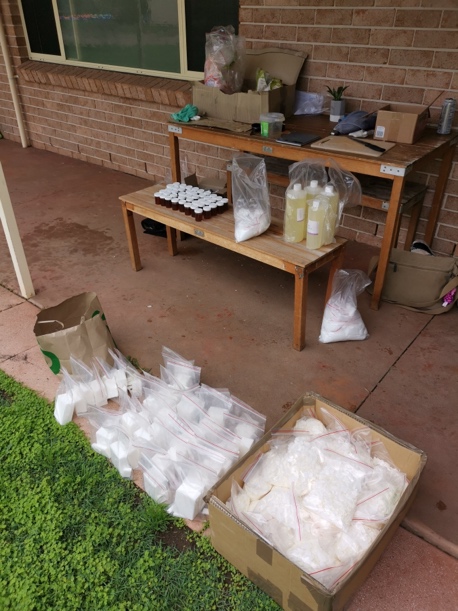 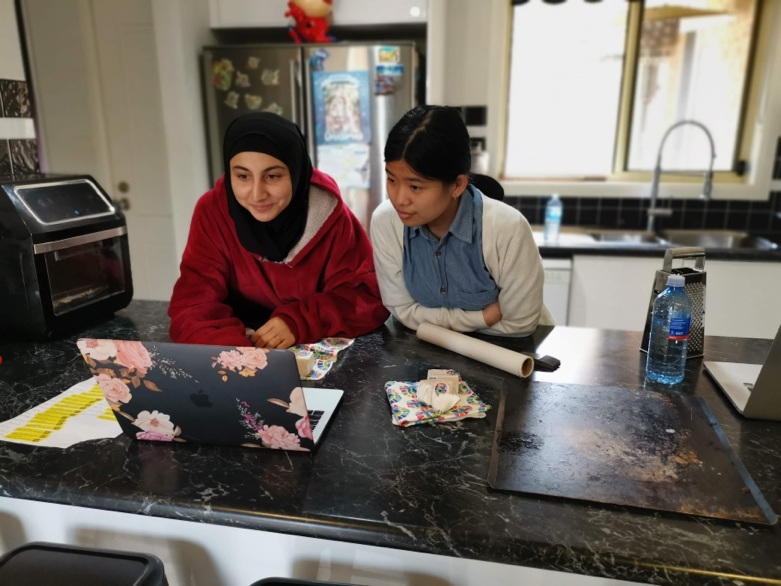 Workshop prep			Beeswax wrap workshop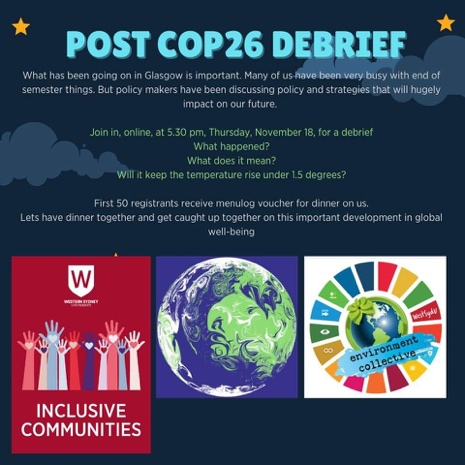 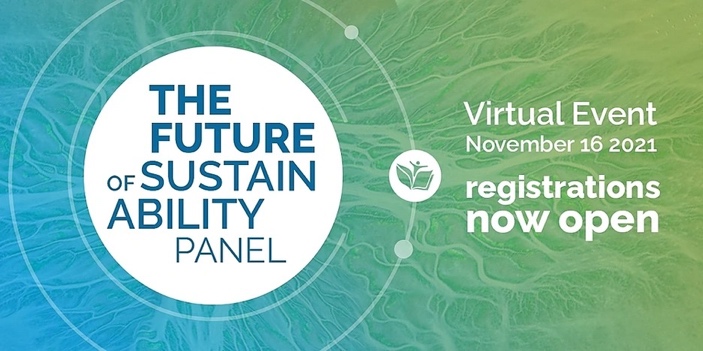 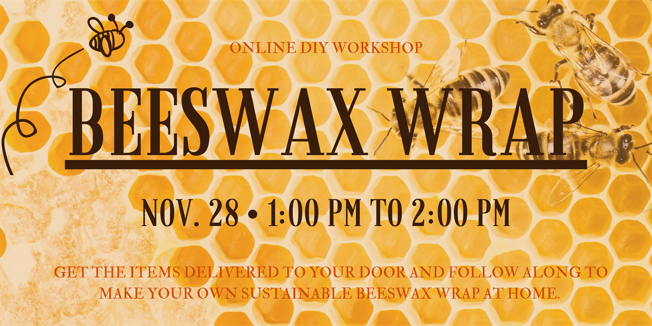 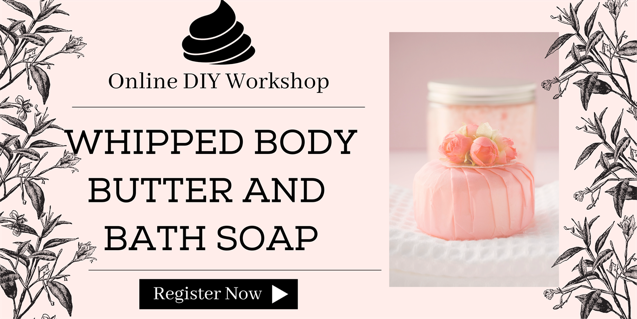 ONLINE STUDENT REPRESENTATIVE: CURRENTLY VACANT PARRAMATTA CITY CAMPUS REPRESENTATIVE: MUHAMMAD ABBASNot submitted PARAMMATTA SOUTH REPRESENTATIVE: RAZIN POLARAMeetings, events or conferences I have attended this month in my capacity as a member of the SRC: Mental health and wellbeing strategy stake Holders meeting.Drop-in Q&ASRC care packages meeting with welfare and wellbeing and equity collectives.Communication and engagement, I have been involved with this month as a member of the SRC:  Furthermore, I am planning the left-over event by Rameez from last term about international student’s day out. That was cancelled due to COVID. I have been in contact with the transport company and waiting for the quote from them and other information regarding event from the events team.Following my previous report from October regarding sports kahoot I am decided to postpone it for now as I am planning another event (Still in progress).With my ‘Get to Know WSU’ I have planned some of the activities but decided to postpone it as well due to the exam season and will put it in action after exams or most likely next year that will also benefit new students coming to WSU (still in progress).I will be assisting for the secret santa party on parramatta south campus and will be promoting the event as much as I can. Following up on my last report regarding textbooks update for Nursing students. I have had chat with them and they have uploaded the relevant reading materials and text book, that students can be able to access them for free Another cross-campus Kahoot has been organised and the event has been set up on the westernlife. I will also be assisting on the Giving day run at the finish point at parramatta south campus.NIRIMBA CAMPUS REPRESENTATIVE: SARA MIKHAFor this month, I finished setting up my event and emailing people. I also checked if everything was ready and set up, including the zoom link and the Crocked sessions. I am so excited about doing my first event, and hopefully, it will be good. If this event is successful, I plan to make another one as all students were excited and loved this kind of event. Joined SRC November meeting, we discussed some of the agenda items and budgets and got on track with everyone's plans and events. This also helps me with knowing what everyone's plan is and were up to. I and some of the student reps had a meeting to plan for the Cross-Campus Forum event on Friday, December 17. We also had some discussions about our events and Simon, who showed me how to make my signature on the outlook. I liked it and found this meeting helpful. I had a meeting with Grant we discussed my event which. He also gave me some feedback on how I had been working. He also gave me some tips on how to make an excellent and successful event. I liked this meeting because it made me learn and correct everything that I have done wrong.KINGSWOOD CAMPUS REPRESENTATIVE: SIMON PREUSS-KEARNEYOver late November and early December, I attended to the following events/activities: • I have continued my involvement in the SRC related meetings this month, such as the November SRC monthly meeting. •  Secondly, I attended these SRC related meetings/training: I was involved in the fourth SRC Strategy Session, run by the CPR Group; Cross-Campus Reps Planning Session in preparation for a future campus forum; I was in attendance of the Penrith Provost Committee Meeting; and engaged in two of the Mate's Corner: Men's Discussion Group sessions. Over the month of November, I will attend to the following events/activities:• Firstly, continuing my involvement in the SRC related meetings approaching this month, such as the December SRC monthly meeting, the final for the year. • Secondly, the campus representatives intend to have a planning meeting in the coming weeks to organise a future cross-campus forum. I will organise the zoom meeting for it and discuss the event with the team then.• Thirdly, I will be attending the 2022 SSAF Advisory Group Session, as an interested representative of the SRC and the student body. I intend to get the best details out of them, and hopefully forge a working relationship with them, to ensure the SRC is better considered in this budget allocation, which has been previously seemed to appear we were overlooked for funding.• Fourthly, I hope to address my February agenda item to create 3-4 more SRC badges on the WesternLife page for members to obtain. Also, I have shelved the idea of running any SRC soccer tournaments, until next year (planning in December 2021, for a semester 1 2022 event). Due to the current covid restriction and logistics, making an event seem too difficult to run until possible changes to next year.• Fifthly, I am considering forming another WSU team for Mardi Gras 2022. I will start by contacting Sydney Rangers and Pride Football Australia, as well as considering the possibility of making a WSU student and staff (or mixed between both) teams. I will also explore the possibility of having a female team compete (given my understanding that the teams are separate). I also plan to engage WSUP for a collaboration in covering the event and its history. This will likely help encourage future students who identify in the LGBT+ community, to consider participating in the tournament in the future. I intend to present an agenda item in the December meeting about this, to encourage the formation of a working group to make this event a big success for next year. This working group goal will be to organise more inclusive soccer events, working with the queer collective in-particular to achieve this. We maybe even get custom rainbow Western Jersey?  • Finally, to further develop the Western Sydney University Penrith Facebook group by adding events and acquiring new members. I will look to develop this when the feedback collected from the cross-campus forum is properly analysed to inform the improvements. BANKSTOWN REPRESENTATIVE: JASMINE RICCIARELLINovember 4, 2021-Western Sydney University | SRC Strategy Session 4Attended the 4th SRC Strategy session with Michael Connelly. During the session we were asks to speak about some homework question where many of my fellow SRC members reflected on what they do well and what they spend too much time not doing, from this discussion Michael then lead our on his 12 tips for time management and helped us see how we could best use our time and what is important to what is least important to help live a well round lifestyle. Many of the tips had background evidence to support them and two take home message I gained was prioritise what needs to be done and if your write a goal down your 48% more likely to complete the goal. Overall the last session for 2021 was found to be useful for not just my personal life but life as a student and in my workplace as well.November 5, 2021- SRC Campus Reps | Catchup/ Planning for Cross-Campus Forum Caught up with the campus reps via zoom to see how everyone was going and to speak about our 2nd quarter cross-campus forum. We decided the date 17th December and I have started creating the event pageNovember 10, 2021- Mug and Rug Student ChatHosted the finial rug and mug for 2021. This was the biggest event and I received a lot of positive feedback and have decided to rerun the student chat in 2022.November 15, 2021- Meeting with Daniel Met with Daniel to discuss ideas for a logo for the next cross-campus forum were looking at using a map of Western Sydney and placing all the campus on it with lines showing where all one.November 21, 2021- Uploaded cross-campus forum to WesternLifeCAMPBELLTOWN REPRESENTATIVE: DHARSHINI SATHYANARAYANANExtension ProvidedI attended various meetings conducted by the SRC.  I listened and shared as much as my opinions. I have not done much so far. I do have plans on conducting various events specific to Campbelltown Campus and also repeating the event that I conducted few weeks ago. Like mentioned in the previous members report, I conducted the live study stream in Spring 2021 STUVAC. It went well and a lot of students found it to be productive. I also did mention about creating a live study stream committee to conduct this stream every STUVAC. Currently, plan for setting up the committee is under the progress. I will also be conducting a campus forum, specific to my home campus. It will, most likely, be held on campus at the beginning of the autumn 2022. Zoom meeting will also be set up for the those who can’t make it in-person. Various topics, such as issues regarding classes, parking, sanitation etc., will all be discussed. Currently, we are planning to make this happen. All in all, I do look forward in creating the study stream committee, conducting the Campbelltown Campus Forum and working with the SRC, all in order to help each students feel welcomed. HAWKESBURY CAMPUS REPRESENTATIVE: JONATHAN ESPINASNot much to update since the last SRC Monthly Meeting which was held since 19/11/2021. I have attended the mandatory SRC meeting and was for about a 1 hour as there are no new agendas. Everyone was updated. Grant has also let the whole team know that there is some training that he would like us to go to. I have also been contacted by the Hawkesbury Provost Committee in regards to planning for 2022 events. They are thinking of having a multisport event instead of Volleyball Robin. Since on campus is back on they also thinking of bringing back International Food Day, this will be for the next Hawkesbury Rep to help out. Cameron, who is VPA of SRC has kindly asked for some help from the team to help out with Secret Santa on the 9th and 13th of December. As of now I may be able to help. Finally Natcon is arriving for NUS and Rameez has kindly asked if I am available between 13-15 of December. I have said I will try either 14th or 15th otherwise I am happy to proxy my votes to Rameez. Last but not least on the 3rd of December there will be an SRC meetup and I’ll see if I can attend. More updates hopefully to come throughout next year. LIVERPOOL CAMPUS REPRESENTATIVE: MARIA MANOSNot submittedWELFARE AND WELLBEING REPRESENTATIVE: VICKY-RAE REEDI FEEL THAT I HAVE ADEQUATELY UNDERTAKEN THE ROLES AND RESPONSIBILITIES OF MY ROLE FOR THE NOVEMBER PERIOD 2021 BY:Engaging students and student leaders in a discussion around relevant issues in the UniversityReached out to the current executive of the Western Student Veterans ClubI am currently holding the position as Interim President until the AGM on December 6th where an election will take place to democratically decide the positions going forward. I have also reached out to MHWB, E&D and Welfare in relation to bring the club under the collectives banner as it is the peer support component of an existing university program (Veterans Support Program – VSP)Enrolled Western Student Veterans Club as a member of the Australian Student Veterans AssociationPresenting Student Issues at meetings of the SRC and being the voice of the Student Population at Western Sydney UniversityNovember SRC Meeting – November 19thDelivered update in relation to the Welfare and Wellbeing portfolio including ongoing conversations ath Nicole Church and Emma TaylorUpdate in relation to Diversity Council of Australia membershipUpdate in relation to Movember progress and donations including a $300 donation from the NSW Govt Department of Customer Service.
Identifying and evaluating practices in the colleges, faculties, and departments of the University which impact student wellbeing;Bankstown City Campus Communications and Change Meeting – November 24th Providing updates and insight on the quality and consistency of peer and support programs offered throughout the University;Workshop: Helping students from linguistically and culturally diverse backgrounds with disability with the Centre for Disability Law – November 25thSupporting SRC campaigns and Equity collectives’ campaigns including particularly those regarding the overall rights of students as well as considerations for the minority or marginalized groups within the student body;Workshopping timetable of events for Jan – Jun with Ethnocultral Representative, Crystal Ram – OngoingCreated timetable of events and proposed budgets for 2022 events. Discussions are ongoing, currently these are:World Religion Day, Invasion Day, Buddhist New Year, Holocaust Memorial Day, Chinese New Year, Valentines Day, Pancake Day, ST Paddy’s, Close the Gap Day, Harmony Day, Ramadan, ANZAC Day. Holi. Eid, Prode Month and NRW.Advocating for Western Sydney University’s provision of individual student support, including Counselling, Welfare and Student Legal Services;Providing resources and support as well as information about professional development opportunities;Supporting the representational work of SRC regarding issues of student wellbeing by offering support and guidance in the planning of campaigns and projectsStudent Leaders Forum Planning – November 23rdEnquired as to time allotments for events in 2022 – advised 4 weeks for standard events and 8 weeks for week long events and activationsSecret Santa Planning Session – November 26th Made suggestions as to how to maintain density limits and handing out of gifts on the day. Also made suggestions as to catering as many people struggle with bread productsPlanning Day Semester 1, 2022 – November 29th Made a number of suggestions for Semester 1 including family friendly events such as May the Fourth, parasports, crossfit and axe throwing events.Liasion with Ethnocultural Representative, Crystal Ram and Student Events Officer, Nick Dionisopoulos in regards to planning student visit to the Sydney Jewish Museum for Holocaust Memorial Day (Jan 27th)  - November 24thAs you may be aware January 27th is Holocaust Memorial Day, previously to our knowledge, this is not a day that the university chooses to commemorate but we believe it is an important one to have in the minds of students. What we are proposing is a visit to the Sydney Jewish Museum, they have a wonderful program there with the lived experience speakers that survived the Holocaust where they give a one-hour presentation and then another hour of a semi-guided tour through their Holocaust exhibit at the museum ( this is $12 per student and free for teachers from what we see on their website). We believe that this would assist students to understand the atrocities outside of textbook reading.

We do understand that this day is during the Summer semester and secondly that this needs to be done with the utmost respect and cultural sensitivity. We have plans to touch base with the Sydney Jewish Museum and discuss our plans with them as of course they may be closed on this day for reflection and mourning.Maintaining networks with relevant student and staff groups to support collaboration cross-institutionally to ensure student’s rights are upheld.Reconciliation NSW AGM – November 29th Reconcilation Starter Toolkit - ? Refer to School of EducationSchools Reconciliation ChallengeMAAS – Indigenous Astronomy Workshop - ? 2022 Workshop PotentialNurragunnawali – Indigenous Early Learning Support in NSWLAG – Local Action Groups – Expanding into Wiradhjuri CountryTristan ( CEO of Reconcilation NSW) will be reaching out to facilitate LAG connections for Indigenous and Non-Indigenous towards Reconcilation on Campus. Does not need to be lead by the SRC First Nations Representative as they are looking to facilitate intersectionality and cultural diversity when speaking to her about the roles on campus she agreed it may come under the Welfare and Wellbeing portfolio as  a unification space.Action item: Survey the university audience to gauge their opinions of raising Indigenous flags on ANZAC and Remembrance Day  as well as acknowledging “Blak Diggers Day” – Send responses to Lee Barradale of Bundanoon RSL.Highlight contribution of First Nations personnel at war – eg. Vietnam War. Lee to send over collateral.RSL changing policy re: AOC & WTC and flying flags in coming months leading up to ANZAC.Suggestions of creation of Writing and Art Prizes for National Reconcilation Week amongst Student clubs to the 2022 theme – TBCAssistive Technology Catch-Up – December 1st Ongoing catch ups with Sally Leggo and Natalie McLaughlin of the Assistive Technology to go over any changes in the AT sphere as well as feedback any suggestions from students.NSW Council for Pacific Communities – December 6thContinued community liasion for Pacifica students with community leaders for the advancement of community programs within the university.South West MultiCultural Community and Cultural Centre AGM – December 7th Continued networking with community organisations that offer low-cost food hampers to international students in the Macarthur region.I FEEL THAT I MAY NOT HAVE ADEQUATELY UNDERTAKEN THE ROLES AND RESPONSIBILITIES OF MY ROLE DURING THIS PERIOD BY: Chairing various sub-committees of the SRC as per Schedule of Student Representative bodies and the actions resolutions of the SRC Undertaking tasks assigned to them as per the actions and resolutions of the SRCNo tasks were assigned to me at this time.Undertaking training to fulfil their roleProviding sexual health resources and information to the student body;No training opportunities have presented themselves at this time.I have continued to reach out to both ACON and Family Planning NSW in relation to this but have not had a response therefore I have been unable to fulfil this criterion of my roleSMALL AND REGIONAL CAMPUS REPRESENTATIVE: CURRENTLY VACANT